10th AnnualKINGSTON TIGERS MODIFIED RELAYS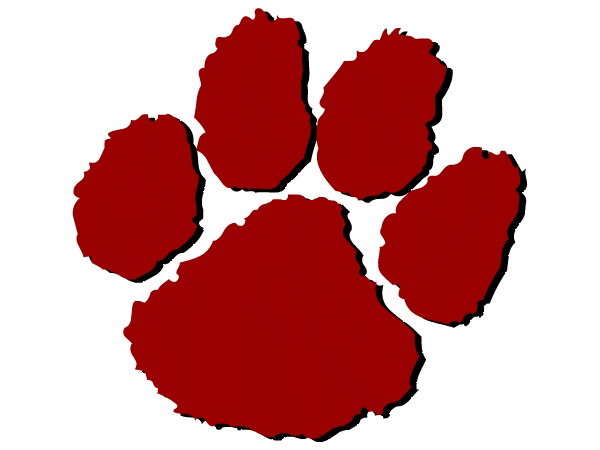 Friday, April 27th 2018 @ 4:30 p.m.Dietz Stadium, Kingston, N.Y.FAT TIMING THIS YEAR!!!Full team rosters due by April 20, 2018Email to: jcahill@kingstoncityschools.orgOrder of Events2 relay teams unless otherwise notedRunning Events55 Hurdle Relay (Unlimited Teams) (Times added together/No Shuttle) Please note A, B, C, etc.4x800 4x100 4x400 (1 entry)800 M Steeplechase (3 Entries)SMR (4-2-2-8) (1 entry)4x200 DMR (1200, 400, 800, 1600) (1 entry)Please give a seed time, name(s) & school on a 3x5 card for all track events.Field Events (3 entries per event)Long Jump B South Pit/G North PitTriple Jump B South Pit/G North PitPole Vault B/G Combined Discus B/G Shot Put G/B High Jump B South Pit/G North Pit**South Pits are closer to the scoreboard**Ribbons will be awarded to the TOP 6 in each eventTIGER RELAYS T-SHIRTS WILL BE FOR SALE. $20.0010th Annual Kingston TigersModified Track & FieldInvitational Entry FormHigh/Middle: SchoolAddressAthletic Dept Phone: Team: Boys 		Girls 		Both ** Please make sure the contact information is correct and up to dateTeam Contact:Contact Phone:  Contact E-Mail: Blanket Fee: $150.00,  Boys Team: $80.00, Girls Team: $80.00Total Due: $________Please Note the Change in the Check Payable Made Payable to: First Capital Track Club Federal ID/EIN # AvailableKingston High School 				Fax to:Attn: Coach Joe Cahill				KHS Athletic Department403 Broadway 					Attn: KHS Track 		 				Fax #: 845 331-4161